Hoofdstuk 12 - Valutamarkt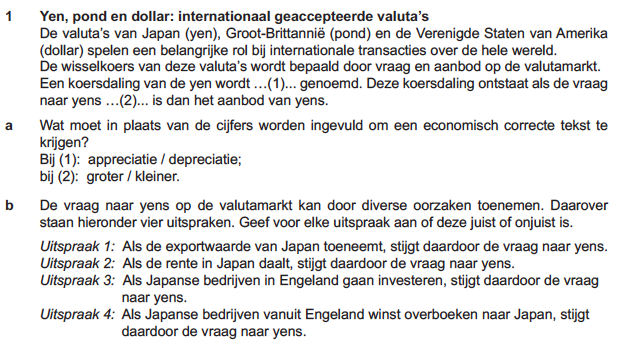 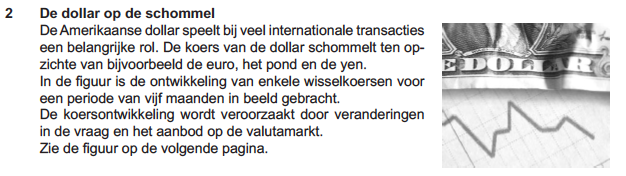 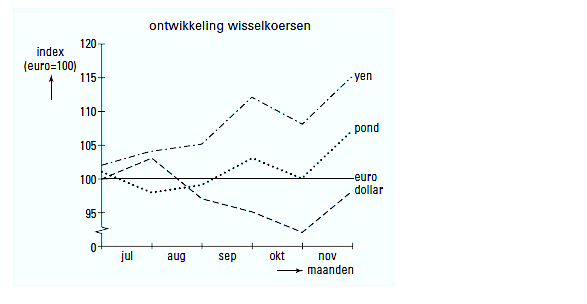 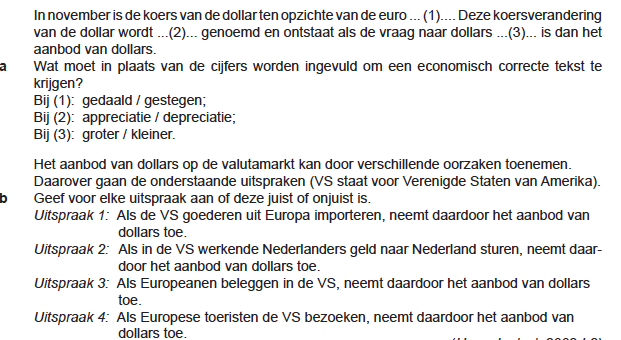 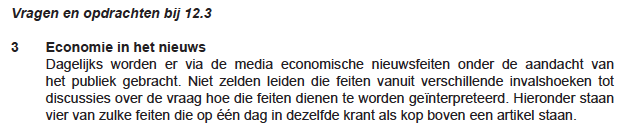 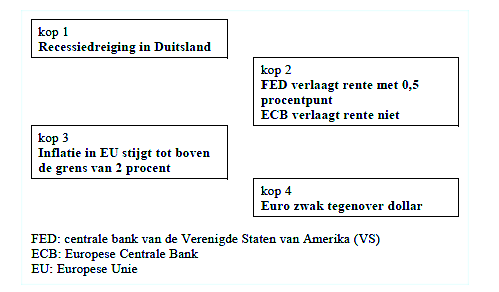 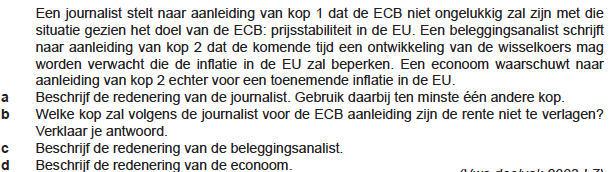 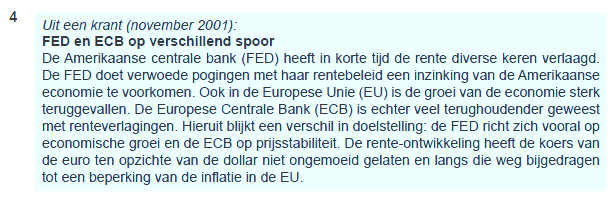 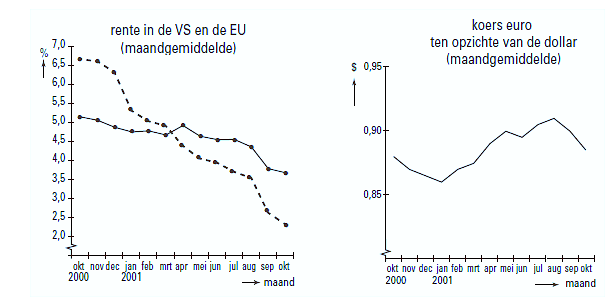 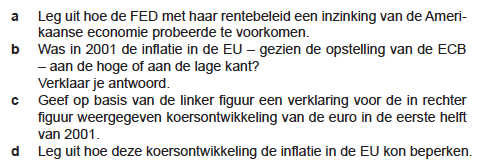 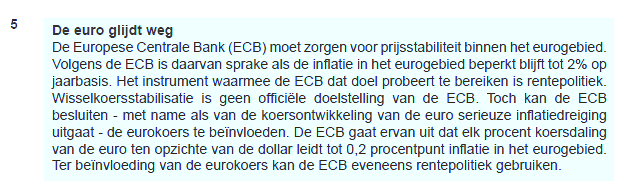 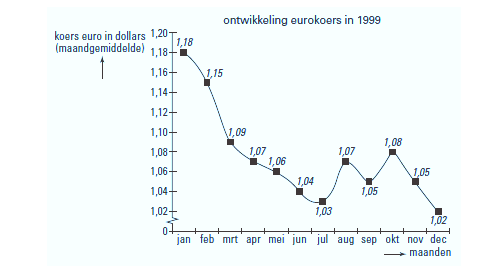 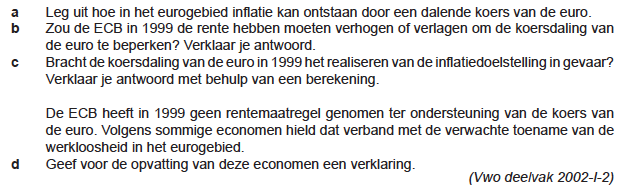 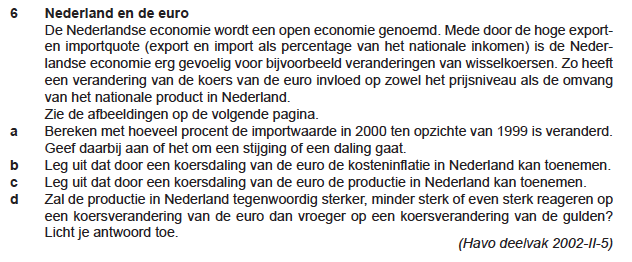 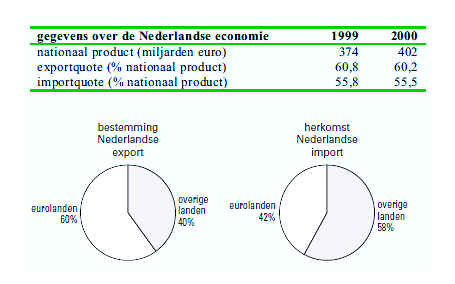 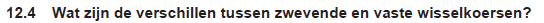 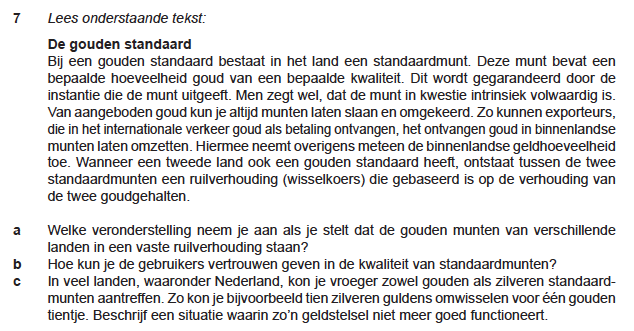 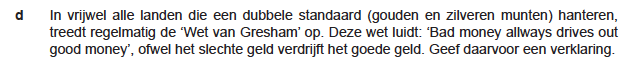 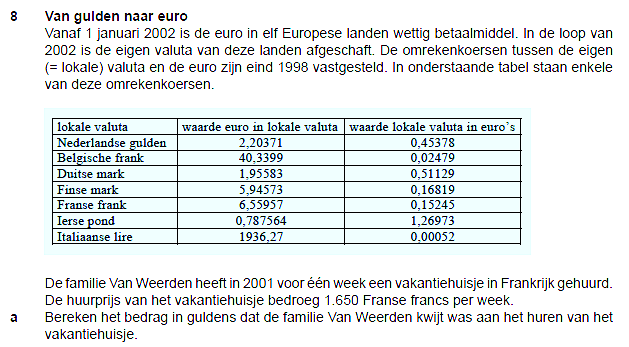 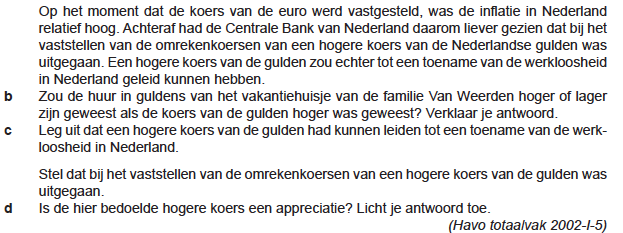 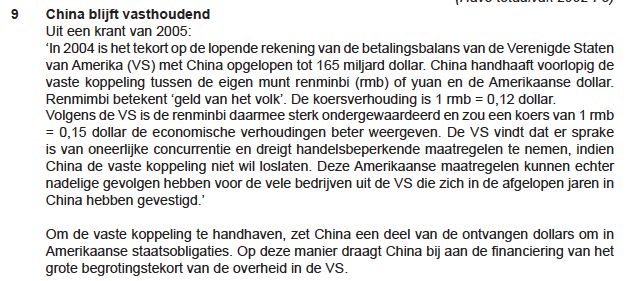 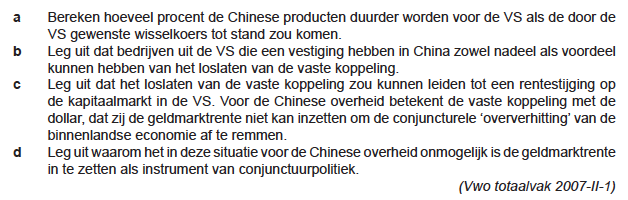 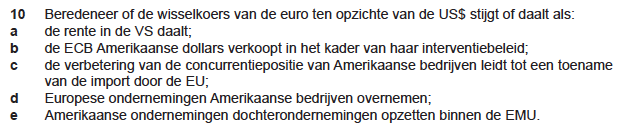 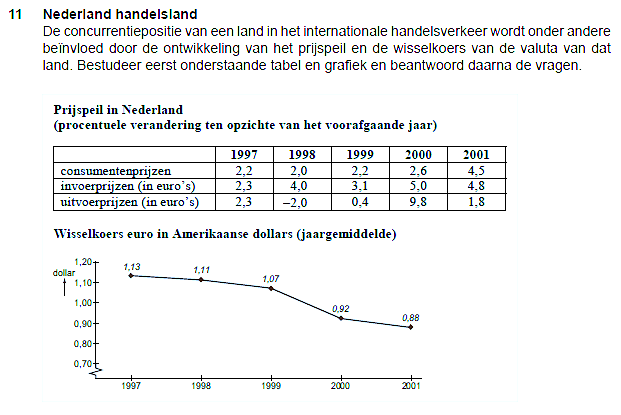 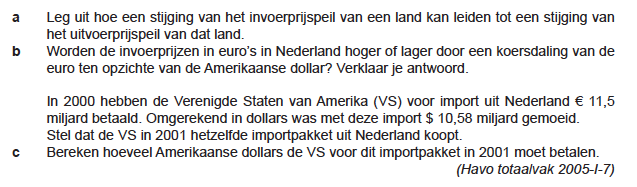 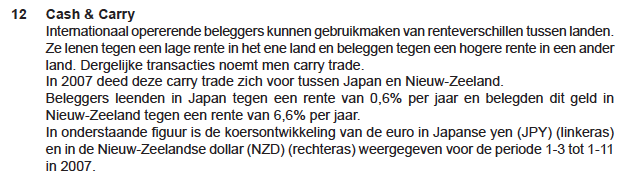 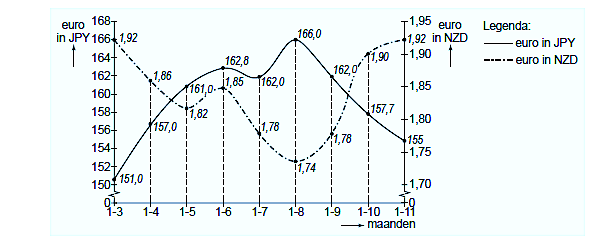 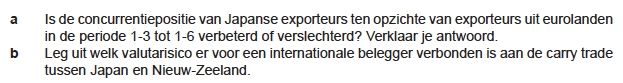 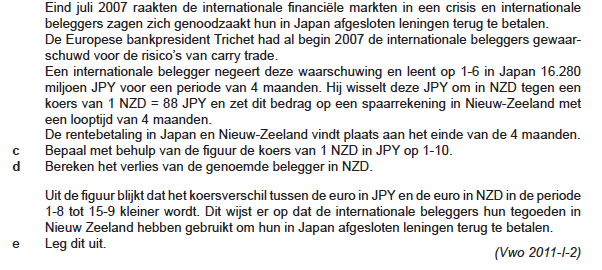 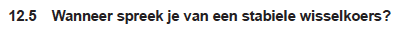 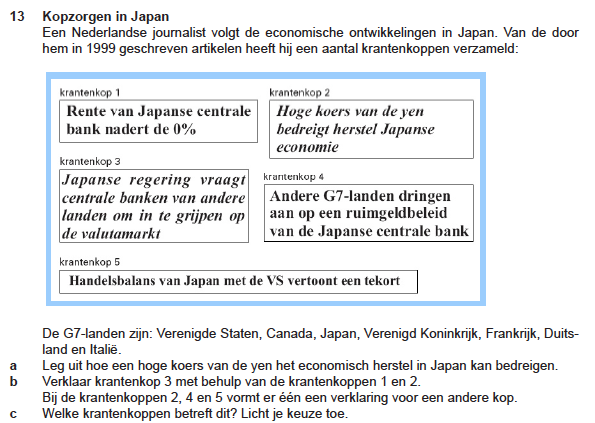 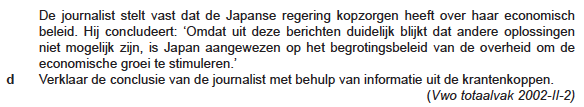 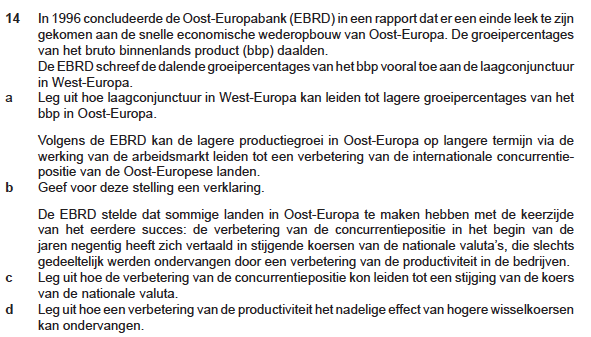 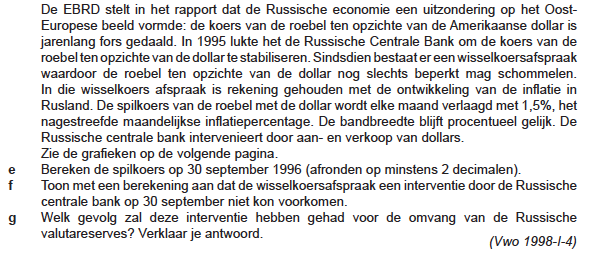 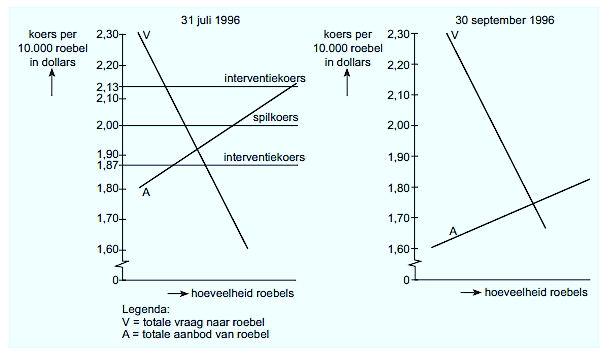 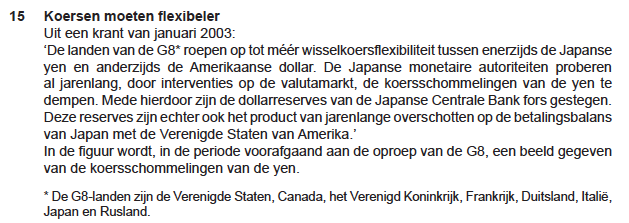 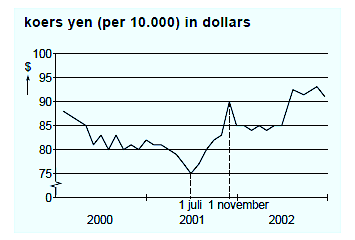 ABABABCDABCDABCDABCDABCDABCDABCDABCDEABCABCDEABCDABCDEFGABCD